T.CTOPRAKKALE KAYMAKAMLIĞIŞEHİT MAHMUT AVA ORTAOKULU MÜDÜRLÜĞÜ2024-2028 STRATEJİK PLANI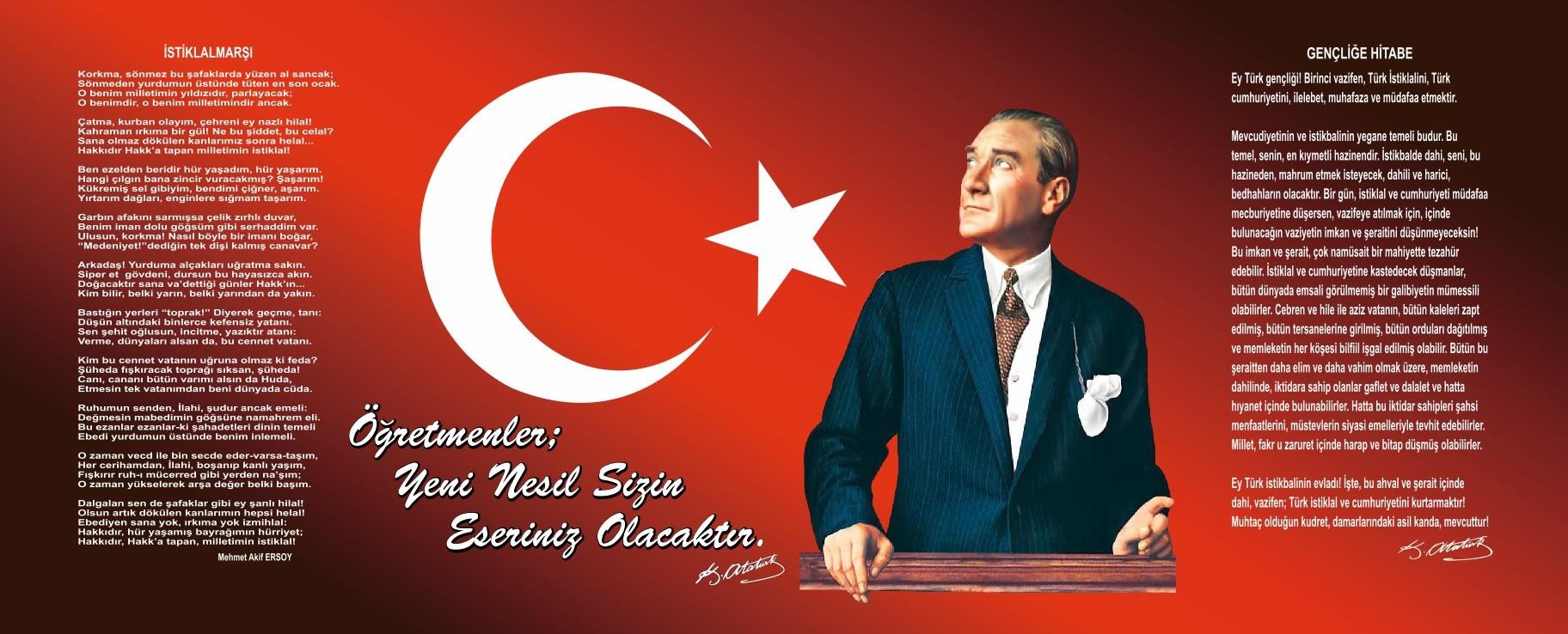 Sunuş :Geçmişten günümüze gelirken var olan yaratıcılığın getirdiği teknolojik ve sosyal anlamda gelişmişliğin ulaştığı hız, artık kaçınılmazları da önümüze sererek kendini göstermektedir. Güçlü ekonomik ve sosyal yapı, güçlü bir ülke olmanın ve tüm değişikliklerde dimdik ayakta durabilmenin kaçınılmazlığı da oldukça büyük önem taşımaktadır. Gelişen ve sürekliliği izlenebilen, bilgi ve planlama temellerine dayanan güçlü bir yaşam standardı ve ekonomik yapı; stratejik amaçlar, hedefler ve planlanmış zaman diliminde gerçekleşecek uygulama faaliyetleri ile (STRATEJİK PLAN) oluşabilmektedir.Okulumuz, daha iyi bir eğitim seviyesine ulaşmak düşüncesiyle Sürekli yenilenmeyi ve kalite kültürünü kendisine ilke edinmeyi amaçlamaktadır.Kalite kültürü oluşturmak için eğitim ve öğretim başta olmak üzere insan kaynakları ve kurumsallaşma, sosyal faaliyetler, alt yapı, toplumla ilişkiler ve kurumlar arası ilişkileri kapsayan 2024–2028 stratejik planı hazırlanmıştır.Büyük önder Atatürk’ü örnek alan bizler; Çağa uyum sağlamış, çağı yönlendiren öğrenciler yetiştirmek için kurulan okulumuz, geleceğimiz teminatı olan öğrencilerimizi daha iyi imkânlarla yetişip, düşünce ufku ve yenilikçi ruhu açık Türkiye Cumhuriyetinin çıtasını daha yükseklere taşıyan bireyler olması için öğretmenleri ve idarecileriyle özverili bir şekilde tüm azmimizle çalışmaktayız.Şehit Mahmut Ava Ortaokulu olarak en büyük amacımız yalnızca ilköğretim mezunu çocuklar yetiştirmek değil, girdikleri her türlü ortamda çevresindekilere ışık tutan, hayata hazır, hayatı aydınlatan, bizleri daha da ileriye götürecek nesiller yetiştirmektir. İdare ve öğretmen kadrosuyla bizler çağa ayak uydurmuş, yeniliklere açık, Türkiye Cumhuriyetini daha da yükseltecek gençler yetiştirmeyi ilke edinmiş bulunmaktayız.Şehit Mahmut Ava Ortaokulu stratejik planlama çalışmasına önce durum tespiti, yani okulun SWOT analizi yapılarak başlanmıştır. SWOT analizi tüm idari personelin ve öğretmenlerin katılımıyla uzun süren bir çalışma sonucu ilk şeklini almış, varılan genel sonuçların sadeleştirilmesi ise Okul yönetimi ileöğretmenlerden den oluşan beş kişilik bir kurul tarafından yapılmıştır. Daha sonra SWOT sonuçlarına göre stratejik planlama aşamasına geçilmiştir. Bu süreçte okulun amaçları, hedefleri, hedeflere ulaşmak için gerekli stratejiler, eylem planı ve sonuçta başarı veya başarısızlığın göstergeleri ortayakonulmuştur. Denilebilir ki SWOT analizi bir kilometre taşıdır okulumuzun bugünkü resmidir ve stratejik planlama ise bugünden yarına nasıl hazırlanmamız gerektiğine dair kalıcı bir belgedir.Stratejik Plan' da belirlenen hedeflerimizi ne ölçüde gerçekleştirdiğimiz, plan dönemi içindeki her yılsonunda gözden geçirilecek ve gereken revizyonlar yapılacaktır.Şehit Mahmut Ava  Ortaokulu Stratejik Planı (2024–2028)’de belirtilen amaç ve hedeflere ulaşmamızın Okulumuzun gelişme ve kurumsallaşma süreçlerine önemli katkılar sağlayacağına inanmaktayız                                                                                                                                                                                                                                                                     Kumsal Kamile BAŞLIOkul MüdürüİçindekilerBÖLÜM I: GİRİŞ ve PLAN HAZIRLIK SÜRECİ2024-2028 dönemi stratejik plan hazırlanması süreci Üst Kurul ve Stratejik Plan Ekibinin oluşturulması ile başlamıştır. Ekip tarafından oluşturulan çalışma takvimi kapsamında ilk aşamada durum analizi çalışmaları yapılmış ve durum analizi aşamasında paydaşlarımızın plan sürecine aktif katılımını sağlamak üzere paydaş anketi, toplantı ve görüşmeler yapılmıştır.Durum analizinin ardından geleceğe yönelim bölümüne geçilerek okulumuzun amaç, hedef, gösterge ve eylemleri belirlenmiştir. Çalışmaları yürüten ekip ve kurul bilgileri altta verilmiştir.STRATEJİK PLAN ÜST KURULUBÖLÜM II: DURUM ANALİZİDurum analizi bölümünde okulumuzun mevcut durumu ortaya konularak neredeyiz sorusuna yanıt bulunmaya çalışılmıştır.Bu kapsamda okulumuzun kısa tanıtımı, okul künyesi ve temel istatistikleri, paydaş analizi ve görüşleri ile okulumuzun Güçlü Zayıf Fırsat ve Tehditlerinin (GZFT) ele alındığı analize yer verilmiştir.Okulun Kısa TanıtımıŞehit Mahmut Ava Ortaokulu binası, Milli Eğitim Bakanlığınca Temel Eğitim Okulu olarak yaptırılmıştır. Okulumuz Temmuz 2014 tarihinde müstakil kuruma dönüşmüş olup. M. Cevlani Önal İ.K. ve İbrahim Ergen İ.K Ortaokul kademesi Öğrenci ve Öğretmenlerinin DAĞISTAN Ortaokula’na aktarılması ile 2014-2015 Eğitim Öğretim yılında kurumsal kimliğine ve faaliyetlerine başlamıştır.Okulun Mevcut Durumu: Temel İstatistiklerOkul Künyesi,Okulumuzun temel girdilerine ilişkin bilgiler altta yer alan okul künyesine ilişkin tabloda yer almaktadır.Temel Bilgiler Tablosu- Okul KünyesiÇalışan BilgileriOkulumuzun çalışanlarına ilişkin bilgiler altta yer alan tabloda belirtilmiştir.Çalışan Bilgileri TablosuOkulumuz Bina ve AlanlarıOkulumuzun binası ile açık ve kapalı alanlarına ilişkin temel bilgiler altta yer almaktadır.Okul Yerleşkesine İlişkin BilgilerSınıf ve Öğrenci BilgileriOkulumuzda yer alan sınıfların öğrenci sayıları alttaki tabloda verilmiştir.*Sınıf sayısına göre istenildiği kadar satır eklenebilir.Donanım ve Teknolojik KaynaklarımızTeknolojik kaynaklar başta olmak üzere okulumuzda bulunan çalışır durumdaki donanım malzemesine ilişkin bilgiye alttaki tabloda yer verilmiştir.Teknolojik Kaynaklar TablosuGelir ve Gider BilgisiOkulumuzun genel bütçe ödenekleri, okul aile birliği gelirleri ve diğer katkılarda dâhil olmak üzere gelir ve giderlerine ilişkin son iki yıl gerçekleşme bilgileri alttaki tabloda verilmiştir.PAYDAŞ ANALİZİKurumumuzun temel paydaşları öğrenci, veli ve öğretmen olmakla birlikte eğitimin dışsal etkisi nedeniyle okul çevresinde etkileşim içinde olunan geniş bir paydaş kitlesi bulunmaktadır. Paydaşlarımızın görüşleri anket, toplantı, dilek ve istek kutuları, elektronik ortamda iletilen önerilerde dâhil olmak üzere çeşitli yöntemlerle sürekli olarak alınmaktadır.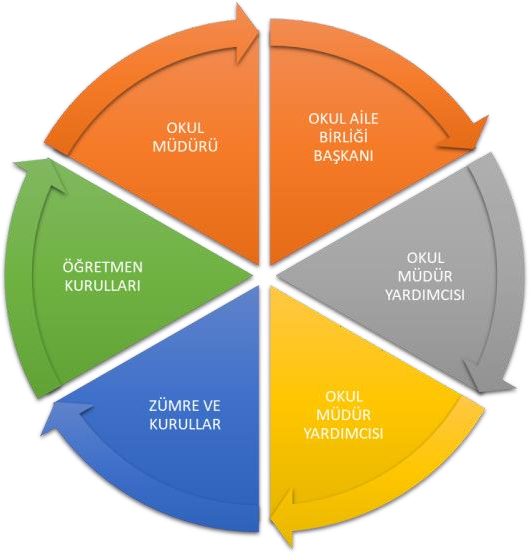 Paydaş anketlerine ilişkin ortaya çıkan temel sonuçlara altta yer verilmiştirÖğrenci Anketi Sonuçları:178Önemli-GüçlüÖğretmen Anketi Sonuçları:26Önemli-GüçlüVeli Anketi Sonuçları:29Önemli-GüçlüGZFT (Güçlü, Zayıf, Fırsat, Tehdit) Analizi *Okulumuzun temel istatistiklerinde verilen okul künyesi, çalışan bilgileri, bina bilgileri, teknolojik kaynak bilgileri ve gelir gider bilgileri ile paydaş anketleri sonucunda ortaya çıkan sorun ve gelişime açık alanlar iç ve dış faktör olarak değerlendirilerek GZFT tablosunda belirtilmiştir. Dolayısıyla olguyu belirten istatistikler ile algıyı ölçen anketlerden çıkan sonuçlar tek bir analizde birleştirilmiştir.Kurumun güçlü ve zayıf yönleri donanım, malzeme, çalışan, iş yapma becerisi, kurumsal iletişim gibi çok çeşitli alanlarda kendisinden kaynaklı olan güçlülükleri ve zayıflıkları ifade etmektedir ve ayrımda temel olarak okul müdürü/müdürlüğü kapsamından bakılarak iç faktör ve dış faktör ayrımı yapılmıştır.Gelişim ve Sorun AlanlarıGelişim ve sorun alanları analizi ile GZFT analizi sonucunda ortaya çıkan sonuçların planın geleceğe yönelim bölümü ile ilişkilendirilmesi ve buradan hareketle hedef, gösterge ve eylemlerin belirlenmesi sağlanmaktadır.Gelişim ve sorun alanları ayrımında eğitim ve öğretim faaliyetlerine ilişkin üç temel tema olan Eğitime Erişim, Eğitimde Kalite ve kurumsal Kapasite kullanılmıştır. Eğitime erişim, öğrencinin eğitim faaliyetine erişmesi ve tamamlamasına ilişkin süreçleri; Eğitimde kalite, öğrencinin akademik başarısı, sosyal ve bilişsel gelişimi ve istihdamı da dâhil olmak üzere eğitim ve öğretim sürecinin hayata hazırlama evresini; Kurumsal kapasite ise kurumsal yapı, kurum kültürü, donanım, bina gibi eğitim ve öğretim sürecine destek mahiyetinde olan kapasiteyi belirtmektedir.    Gelişim ve Sorun AlanlarımızBÖLÜM III: MİSYON, VİZYON VE TEMEL DEĞERLEROkul Müdürlüğümüzün Misyon, vizyon, temel ilke ve değerlerinin oluşturulması kapsamında öğretmenlerimiz, öğrencilerimiz, velilerimiz, çalışanlarımız ve diğer paydaşlarımızdan alınan görüşler, sonucunda stratejik plan hazırlama ekibi tarafından oluşturulan Misyon, Vizyon, Temel Değerler; Okulumuz üst kurulana sunulmuş ve üst kurul tarafından onaylanmıştır.MİSYONUMUZÖğrencilerin çevresiyle iyi ve olumlu bir iletişim kuracak davranışları kazanmaları, olaylara çok yönlü ve tarafsız bakabilmeleri, çağın gelişen ihtiyaçlarına cevap verebilecek beceriler kazanmaları, sosyal ve duygusal yönden sağlıklı yetişmeleri için her türlü imkanı hazırlamak.Milli ve manevi değerlere bağlı, Atatürk’ün “ Çağdaş uygarlık düzeyinin üstüne çıkmak” idealine inanan, kendisi ve toplum ile barışık, bilime önem vererek iletişime açık, ruh sağlığı ve gelişim iyi olan, pozitif bilimi ve sosyal bilimleri birlikte sentezleyen yabancı dil öğrenmenin ihtiyaç olduğunu bilen iyi bir öğrenci, iyi bir insan ve iyi bir toplum yetiştirmektir.VİZYONUMUZBilimsel teknolojilerin ışığında okuyan, okutan, araştıran, özgür düşünen, sorunları çözebilen, başkalarının haklarına saygılı, ülkesine karşı sorumlu, toplumsal hayatın her alanında hukukun üstünlüğüne inanan, gelişme açık, çevre bilinci yüksek, kendine güvenen, katılımcı, sorgulayan, etkili ve nitelikli insan yetiştirmek için eğitim öğretim kalitesini sürekli yüksek tutarak hem bilimsel hem de de sosyal yönde gelişmiş, yüksek ahlaki değerler kazanmış, küresel rekabete hazır bireyler yetiştiren örnek aranan bir eğitim kurumu olmaktır.TEMEL DEĞERLERİMİZBen değil biz duygusunun hakim olduğu ortam ve anlayışın gereğine inanırız.Okulumuzun fiziki şartlarının geliştirebilir olması ayrıcalığımızdırTopluma ve doğaya karşı saygılıyızDevletimize bağlı ve sadakatliyizİnsani ilişkilerimizde sevgi, saygı ve hoşgörüye yer veririz.Eğitim-Öğretim etkinliklerimizi Milli Eğitim mevzuatına göre planlar uygularız.BÖLÜM IV: AMAÇ, HEDEF VE EYLEMLER TEMA I: EĞİTİM VE ÖĞRETİME ERİŞİMStratejik Amaç 1:Eğitimde fırsat eşitliği gözetilerek eğitim ve öğretime erişimi sağlamak.Stratejik Hedef 1.1 Okulumuzda kaydı bulunan öğrencilerimizin devam oranlarını artırmakPerformans GöstergeleriEylemlerTEMA II: EĞİTİM VE ÖĞRETİMDE KALİTENİN ARTIRILMASIStratejik Amaç 2:Öğrencilerimizin gelişmiş dünyaya uyum sağlayacak şekilde donanımlı, başarı düzeyleri yüksek, ülke kalkınmasında aktif, yaşam becerileri güçlü, özgüven sahibi, insani ve milli değerlere haiz, girişimci ve katılımcı bireyler olabilmesini sağlamak.Stratejik Hedef 2.1. Velileri de sürece dâhil eden rehberlik anlayışı ile öğrencilerimizin başarı düzeylerini yükseltmek, ruhsal ve fiziksel gelişimlerine yönelik faaliyetlere katılım oranını artırmak.Performans GöstergeleriEylemlerTEMA III: KURUMSAL KAPASİTEStratejik Amaç 3:Eğitim ve öğretim faaliyetlerinin daha nitelikli olarak verilebilmesi için okulumuzun kurumsal kapasitesi güçlendirmek.Stratejik Hedef 3.1. Okulumuzdaki insan kaynağının niteliğini geliştirmek, okulumuzu verimli bir mali yapı ile belirlenen kurum standartlarına uygun hale getirmek.Performans GöstergeleriEylemler    V. BÖLÜM: MALİYETLENDİRME2024-2028 Stratejik Planı Faaliyet/Proje Maliyetlendirme TablosuVI. BÖLÜM: İZLEME VE DEĞERLENDİRMEOkulumuz Stratejik Planı izleme ve değerlendirme çalışmalarında 5 yıllık Stratejik Planın izlenmesi ve 1 yıllık gelişim planın izlenmesi olarak ikili bir ayrıma gidilecektir.Stratejik planın izlenmesinde 6 aylık dönemlerde izleme yapılacak denetim birimleri, il ve ilçe millî eğitim müdürlüğü ve Bakanlık denetim ve kontrollerine hazır halde tutulacaktır.Yıllık planın uygulanmasında yürütme ekipleri ve eylem sorumlularıyla aylık ilerleme toplantıları yapılacaktır. Toplantıda bir önceki ayda yapılanlar ve bir sonraki ayda yapılacaklar görüşülüp karara bağlanacaktır.                                                                                                                                                            Kumsal Kamile BAŞLI                                                                                                                                                                    Okul MüdürüİÇİNDEKİLERSAYFANOSUNUŞ6GİRİŞ71. BÖLÜM: STRATEJİK PLAN HAZIRLIK PROGRAMI101.1.	Amaç111.2.	Kapsam111.3.	BÖLÜM: DURUM ANALİZİ111.4.	Tarihsel Gelişim141.5.	GİRİŞ ve PLAN HAZIRLIK SÜRECİ152. DURUM ANALİZİ16PAYDAŞ ANALİZİ2.1.172.2.	GZFT (Güçlü, Zayıf, Fırsat, Tehdit) Analizi *182.3.	Gelişim ve Sorun Alanları25BÖLÜM III: MİSYON, VİZYON VE TEMEL DEĞERLER2.4.26TEMEL DEĞERLERİMİZ2.5.26BÖLÜM IV: AMAÇ, HEDEF VE EYLEMLER302.5.1.  : EĞİTİM VE ÖĞRETİME ERİŞİM312.5.2. EĞİTİM VE ÖĞRETİMDE KALİTENİN ARTIRILMASI322.5.3. KURUMSAL KAPASİTE342.5.4.  V. BÖLÜM: MALİYETLENDİRME35VI. BÖLÜM: İZLEME VE DEĞERLENDİRME2.6.36Üst Kurul BilgileriÜst Kurul BilgileriEkip BilgileriEkip BilgileriAdı SoyadıUnvanıAdı SoyadıUnvanıKumsal Kamile BAŞLIMüdürSezgin HANTAŞÖğretmenFevzi UYDURANMüdür Yrd.Hüseyin UYDURANÖğretmenKurtcebe POLATÖğretmenAli EVKAYÖğretmenFatma ÖZENLİÖğretmenHatice BOZKURTÖğretmenİli: OSMANİYEİli: OSMANİYEİli: OSMANİYEİli: OSMANİYEİli: OSMANİYEİlçesi: TOPRAKKALEİlçesi: TOPRAKKALEİlçesi: TOPRAKKALEİlçesi: TOPRAKKALEAdres:Şehit Mahmut Ava Karataş Mah. Lise Cat. 11/5Şehit Mahmut Ava Karataş Mah. Lise Cat. 11/5Şehit Mahmut Ava Karataş Mah. Lise Cat. 11/5Şehit Mahmut Ava Karataş Mah. Lise Cat. 11/5Telefon Numarası:328 633 3353328 633 3353328 633 3353328 633 3353Faks Numarası:Faks Numarası:e- Posta Adresi:719124@meb.k12.tr719124@meb.k12.tr719124@meb.k12.tr719124@meb.k12.trWeb sayfası adresihttp:Web sayfası adresihttp:https://sehitmahmutavaortaokulu.meb.k12.tr/https://sehitmahmutavaortaokulu.meb.k12.tr/Kurum Kodu:719124719124719124719124Öğretim Şekli:Öğretim Şekli:Tekli EğitimTekli EğitimOkulun Hizmete Giriş Tarihi :  Temmuz 2014Okulun Hizmete Giriş Tarihi :  Temmuz 2014Okulun Hizmete Giriş Tarihi :  Temmuz 2014Okulun Hizmete Giriş Tarihi :  Temmuz 2014Okulun Hizmete Giriş Tarihi :  Temmuz 2014Toplam Çalışan SayısıToplam Çalışan Sayısı3535Öğrenci Sayısı:Kız240240240Öğretmen SayısıKadın1818Öğrenci Sayısı:Erkek235235235Öğretmen SayısıErkek1212Öğrenci Sayısı:Toplam477477477Öğretmen SayısıToplam3030Derslik Başına Düşen Öğrenci Sayısı)Derslik Başına Düşen Öğrenci Sayısı)Derslik Başına Düşen Öğrenci Sayısı)Derslik Başına Düşen Öğrenci Sayısı):29Şube Başına Düşen Öğrenci SayısıŞube Başına Düşen Öğrenci SayısıŞube Başına Düşen Öğrenci Sayısı:29Öğretmen Başına Düşen Öğrenci SayısıÖğretmen Başına Düşen Öğrenci SayısıÖğretmen Başına Düşen Öğrenci SayısıÖğretmen Başına Düşen Öğrenci Sayısı16Şube Başına 30’dan Fazla Öğrencisi Olan Şube SayısıŞube Başına 30’dan Fazla Öğrencisi Olan Şube SayısıŞube Başına 30’dan Fazla Öğrencisi Olan Şube SayısıYokÖğrenci Başına Düşen Toplam Gider Miktarı*Öğrenci Başına Düşen Toplam Gider Miktarı*Öğrenci Başına Düşen Toplam Gider Miktarı*.0Öğretmenlerin Kurumdaki Ortalama Görev SüresiÖğretmenlerin Kurumdaki Ortalama Görev SüresiÖğretmenlerin Kurumdaki Ortalama Görev Süresi50Öğretmenlerin Kurumdaki Ortalama Görev SüresiÖğretmenlerin Kurumdaki Ortalama Görev SüresiÖğretmenlerin Kurumdaki Ortalama Görev Süresi5Unvan*ErkekKadınToplamOkul Müdürü ve Müdür Yardımcısı112Branş Öğretmeni121830Rehber Öğretmen 11İdari Personel 1 1Yardımcı Personel101Güvenlik Personeli000Toplam Çalışan Sayıları161935Okul Bölümleri**Özel AlanlarVarYokOkul Kat SayısıOkul Kat Sayısı2Çok Amaçlı SalonXDerslik SayısıDerslik Sayısı16Çok Amaçlı SahaXDerslik Alanları (m2)Derslik Alanları (m2)40KütüphaneXKullanılan Derslik SayısıKullanılan Derslik Sayısı16Fen LaboratuvarıXŞube SayısıŞube Sayısı10Bilgisayar Laboratuvarı    Xİdari Odaların Alanı (m2)İdari Odaların Alanı (m2)30İş AtölyesiXÖğretmenler Odası (m2)Öğretmenler Odası (m2)40Beceri AtölyesiXOkul Oturum Alanı (m2)Okul Oturum Alanı (m2)900PansiyonXOkul Bahçesi (Açık Alan)(m2)Okul Bahçesi (Açık Alan)(m2)1000Okul Kapalı Alan (m2)Okul Kapalı Alan (m2)900Sanatsal, bilimsel ve sportif amaçlı toplam alan (m2)Sanatsal, bilimsel ve sportif amaçlı toplam alan (m2)200Kantin (m2)Kantin (m2)30Tuvalet SayısıTuvalet Sayısı22Diğer (…	)Diğer (…	)SINIFIKızErkekToplamSINIFIKızErkekToplam5/A1414287/A1214265/B1511267/B1313265/C717247/C1111225/D711207/D910196/A134178/A169256/B910198/B713206/C810188/C912216/D119208/D11921Akıllı Tahta Sayısı18TV Sayısı2Masaüstü Bilgisayar Sayısı5Yazıcı Sayısı3Taşınabilir Bilgisayar SayısıFotokopi Makinası Sayısı2Projeksiyon Sayısı1İnternet Bağlantı Hızı1024YıllarGelir MiktarıGider Miktarı202228187,9226394,222023XXGÜÇLÜ YÖNLERZAYIF YÖNLERDonanımlı bir okul olmasıİhtiyacımız olan destek personelinin yetersizliğiDeneyimli personel sayısının fazlalığıOkul binasının eski olması İdareci ve personel ilişkisinin kuvvetli olmasıTaşımalı eğitimÖğrencilerde disiplin gerektirecek davranışlar olmamasıParçalanmış aile sorunuKurum içinde hizmet içi eğitime önem verilmesi.Elektrikten kaynaklı sorunlarMülki ve yerel yetkililerle olan olumlu diyalog ve işbirliğiBinanın konumundan kaynaklı trafik ve güvenlik sorunuOkulun fiziki kapasitesinin yeterli olmasıFIRSATLARTEHDİTLEROkul aile birliğinin etkin çalışmasıYerleşim yerinin dağınık olmasıOkulun imkânlarının gelişmiş olmasıİlçenin en kalabalık okulu olması  Sportif ve Kültürel faaliyetlere erişim kolaylığıOkul bahçesinin kör noktasının fazla olması1.TEMA: EĞİTİM VE ÖĞRETİME ERİŞİM1.TEMA: EĞİTİM VE ÖĞRETİME ERİŞİM1Akıllı tahta2Projeksiyon3Bilgisayar4  Fotokopi Makinası2.TEMA: EĞİTİM VE ÖĞRETİMDE KALİTE2.TEMA: EĞİTİM VE ÖĞRETİMDE KALİTE1Eğitimin kalitesinin yükletilmesi2Çevreye duyarlı öğrencilerin yetiştirilmesi3Sosyal ve kültürel etkinliklerin arttırılması4Kültürel değerlere örf ve adetlere sahip çıkılması5Eğitimin kalitesinin yükletilmesi3.TEMA: KURUMSAL KAPASİTE3.TEMA: KURUMSAL KAPASİTE1On altı derslik2Akıllı tahta32 adet internet erişimi45 adet bilgisayar55 adet yazıcı ve fotokopi makinesi61 adet internet çoğaltıcıNoPERFORMANS GÖSTERGESİMevcutHEDEFHEDEFHEDEFHEDEFHEDEFNoPERFORMANS GÖSTERGESİ202320242025202620272028PG.1.1.1Okula yeni başlayan öğrencilerindenoryantasyon eğitimine katılanların oranı (%)%75%80%89%91%95%99PG.1.1.2Bir eğitim ve öğretim döneminde 20 gün ve üzeridevamsızlık yapan öğrenci oranı (%)%20%15%12%9%5%2PG.1.1.3Bir eğitim ve öğretim döneminde 20 gün ve üzeridevamsızlık yapan yabancı öğrenci oranı (%)%0%0%0%0%0%0PG.1.1.4Okulumuzda geçici koruma altındaki yabancıöğrenci sayısı%0%0%0%0%0%0PG.1.1.5Okulumuzda özel yeteneklilere yönelikaçılan destek eğitim odalarında derslere katılan öğrenci sayısı3-----PG.1.1.6Destekleme ve Yetiştirme Kurslarına kayıtlıöğrencilerin devamsızlık oranı (%)%8%6%4%3%2%1NoEylem İfadesiEylem SorumlusuEylem Tarihi1.1.1.Kayıt bölgesinde yer alan öğrencilerin tespiti çalışmasıyapılacaktır.Kumsal Kamile BAŞLI01/09/20241.1.2Okul öncesi aday kayıt sistemine düşen öğrencilerinvelileri	okulöncesi	eğitiminin	önemi	hakkında bilgilendirilecektir.Fevzi UYDURAN09.10.20241.1.3Devamsızlık yapan öğrencilerin tespiti ve erken uyarısistemi için çalışmalar yapılacaktır.Kurtcebe POLAT10/01/20241.1.4Devamsızlık yapan öğrencilerin velileri ile özel toplantı vegörüşmeler yapılacaktır.Ali EVKAY15/01/20241.1.5Oryantasyon eğitiminin önemini vurgulamak için veliler yapılacak çalışmalarla (seminer, toplantı, sms göndermevb.) bilgilendirilecektir.Muhammet Fatih MERTER12/11/2024/04/04/2025NoEylem İfadesiEylem SorumlusuEylem Tarihi1.1.6Devamsızlık  yapan  öğrencilere  yönelik  ev  ziyaretleriyapılacaktır.Fevzi UYDURAN08/11/20241.1.7Devamsızlık mektupları her uyarı döneminde velilereulaştırılacaktır.Fevzi UYDURAN12/12/2024/15/04/20251.1.8Devamsızlık yapan öğrencilerin okullara kazandırılmasıiçin muhtarlarla ortak çalışmalar yapılacaktır.M. Fatih MERTER05/10/2024-18/04/20251.1.9Özel yetenekli öğrencilerin özellikleri ile ilgili okulöğretmenlerine bilgilendirici çalışmalar yapılması sağlanacaktır.Hatice BOZKURT17/10/2024-13/05/2025NoPERFORMANS GÖSTERGESİMevcutHEDEFHEDEFHEDEFHEDEFHEDEFNoPERFORMANS GÖSTERGESİ202320242025202620272028PG.2.1.1Bir eğitim ve öğretim döneminde bilimsel,kültürel, sanatsal ve sportif alanlarında düzenlenen faaliyet sayısı245678PG.2.1.2Okulumuz tarafından hazırlanıp yürütülentoplumsal sorumluluk ve gönüllülük proje sayısı123456PG.2.1.3Okulumuz tarafından hazırlanıp yürütülen toplumsal sorumluluk ve gönüllülük projelerinekatılan veli oranı (%)%3%5%10%15%20%30PG.2.1.4Okulumuz tarafından hazırlanıp yürütülentoplumsal sorumluluk ve gönüllülük projelerine katılan öğrenci oranı (%)%65%70%80%85%87%90PG.2.1.5Velilere yönelik yapılan aile eğitimi sayısı456789PG.2.1.6Velilere yönelik yapılan aile eğitimine katılanveli oranı (%)%25%30%35%40%50%60PG.2.1.7Ortaokulda öğrenci başına okunan kitapsayısı192022232425PG.2.1.8Ortaöğretime merkezi sınavla yerleşenöğrenci oranı (%)%10%15%20%25%30%40PG.2.1.9Ortaokulda yabancı dil dersi yılsonu puanortalaması657075808590PG.2.1.10Ortaokulda matematik dersi yılsonu puanortalaması556065707580PG.2.1.11Ortaokulda fen ve teknoloji dersi yılsonupuan ortalaması606570757085PG.2.1.12Ortaokulda Türkçe dersi yılsonu puanortalaması657075808590PG.2.1.13Ortaokulda sosyal bilgiler dersi yılsonu puanortalaması657075808590PG.2.1.14Ortaokulda din kültürü ve ahlak bilgisi dersiyılsonu puan ortalaması707580859095PG.2.1.15Okulumuzun kayıt bölgesinde kurulan okul ve mahalle spor kulüplerinden yararlananöğrenci oranı (%)0510121315PG.2.1.16Okullarımızda destek programına katılan öğrencilerden hedeflenen başarıya ulaşanöğrencilerin oranı (%)%85%87%90%92%93%94PG.2.1.17Okulumuzda ulusal düzeyde hazırlananproje sayısı012345PG.2.1.18Okulumuzda ulusal düzeyde hazırlananprojelere katılan öğrenci oranı (%)%0%1%2%3%4%5PG.2.1.19Okulumuzda uluslararası düzeydehazırlanan proje sayısı012345PG.2.1.20Okulumuzda uluslararası düzeydehazırlanan projelere katılan öğrenci oranı (%)%0%1%2%3%4%5PG.2.1.21Yerel, ulusal ve uluslararası düzeyde yapılanyarışmalara katılan öğrenci oranı (%)012345NoEylem İfadesiEylem SorumlusuEylem Tarihi2.1.1.Kitap okuma projelerinin devamı sağlanacaktır.Kumsal Kamile BAŞLI17/09/2024-14/06/20252.1.2Bilimsel, kültürel, sanatsal ve sportif alanlarda başarı gösteren öğrenciler ödüllendirilecektir.Kumsal Kamile BAŞLI2.1.3Okul, ilçe, il, ulusal ve uluslararası düzeyde yapılacak olan  yarışma  ve  etkinlikler  tüm  öğrenci  ve  velilereduyurulacaktır.Fevzi UYDURAN12/04/20242.1.4Okulumuz	tarafında	yapılacak	toplumsal	gönüllülükprojeleri için okul çevresindeki sosyal problemlerin tespiti için çalışmalar yapılacaktır.Fevzi UYDURAN20/03/20242.1.5Belirlenen  sosyal  problemlerin  çözümü  için  öğrenci,öğretmen, veli ve idareci işbirliği ile toplumsal gönüllülük projeleri hazırlanacaktır.Fevzi UYDURAN09/04/20242.1.6STK ve kurumlarının desteği ile çeşitli konularda aileeğitimleri düzenlenecektir.Fevzi UYDURAN09/04/20242.1.7Düzenlenen aile eğitimlerinden geri dönütler alınacak,ihtiyaca yönelik düzenlemeler de yapılarak veli katılımı arttırılacaktır.Fevzi UYDURAN09/04/20242.1.8Okul bazında belirli zaman periyotlarında en çok kitapokuyan	öğrencilerin	belirlenerek	ödüllendirilmeli sağlanacaktır.Fevzi UYDURAN09/04/20242.1.9Rehberlik Araştırma Merkezi ile okul arasında işbirliğiartırılacaktır.Fevzi UYDURAN09/04/2024NoPERFORMANS GÖSTERGESİMevcutHEDEFHEDEFHEDEFHEDEFHEDEFNoPERFORMANS GÖSTERGESİ202320242025202620272028PG.3.1.1Yabancı dil sınavında (YDS) en az C seviyesi veya eşdeğeri bir belgeye sahip olan öğretmenoranı (%)%50%60%70%80%900%100PG.3.2.2Yurtdışı öğretmen eğitimi sertifikaprogramına katılan yabancı dil öğretmeni sayısı022222PG.3.3.3Okulumuzun hizmet alanlarından, memnuniyetoranı (%)%20%30%40%50%60%70PG.3.3.4Alanında Lisansüstü eğitim alan personel oranı(%)%10%20%30%40%50%60PG.3.3.5Yönetim Alanında Lisansüstü eğitim alanpersonel oranı (%)%0%10%20%30%40%50PG.3.3.6İş sağlığı ve güvenliği protokolündeki maddelereuygunluk oranı (%)%50%60%70%80%90%95PG.3.3.7Toplanan aidat miktarı (TL)PG.3.3.8Ortaokulda öğrenci sayısı 30’dan fazla olan şubeoranı (%)%0%0%0%0%0%0PG.3.3.9Okulumuzdaki rehberlik öğretmenlerinden biryılda mesleki gelişime yönelik katıldıkları hizmet içi eğitim sayısı5678910PG.3.3.10Kaynaştırma/bütünleştirme uygulamaları ileilgili hizmet içi eğitim verilen öğretmen sayısı234567PG.3.3.11Okulumuzda hizmetiçi eğitime başvuru oranı%40%50%60%70%80%90PG.3.3.12Okul Web sayfasının güncellenme süresi (gün)45302015105NoEylem İfadesiEylem SorumlusuEylem Tarihi3.1.1Memnuniyet anketleri yapılacaktır.Fevzi UYDURAN15/04/20243.1.2Yapılan	anketler	değerlendirilerek	hizmet	alanlarıgeliştirilerek varsa eksiklikler giderilecektir.Fevzi UYDURAN20/05/20243.1.3Yurtdışı öğretmen eğitimi sertifika programı hakkındayabancı dil öğretmenleri bilgilendirilecektir.Fevzi UYDURAN24/03/20243.1.4İş	sağlığı	ve	güvenliği	için	gerekli	tüm	tedbirleralınacaktır.Fevzi UYDURAN25/03/20243.1.5Veliler okulun ihtiyaçları hakkında bilgilendirilecektir.Fevzi UYDURAN26/03/20243.1.6Veli memnuniyeti sağlanarak okula katkısı arttırılacaktır.Fevzi UYDURAN27/03/20243.1.7Okulda	yapılan	tüm	faaliyetlerin	web	sayfasındayayınlanması sağlanacaktır.Fevzi UYDURAN28/03/20243.1.8Okul çalışanlarının ve velilerin okul web sayfasını ziyaretetmeleri sağlanacaktır.Fevzi UYDURAN29/03/20243.1.9Hizmet içi eğitim faaliyetlerinin gerekli duyurularının yapılarak öğretmenlerin ilgi, alaka ve ihtiyaçlarına uyguneğitimlere başvurmaları teşvik edilecektir.Fevzi UYDURAN01/04/20243.1.10Okulun  fiziki  imkanları  dahilinde  sınıf  mevcutlarınıdüşürmek için yeni sınıflar açılacaktır.Fevzi UYDURAN02/04/2024Kaynak Tablosu20232024202520262027ToplamGenel Bütçe000000Valilikler ve Belediyelerin Katkısı000000Diğer (Okul Aile Birlikleri)TOPLAM